扫描全能王 创建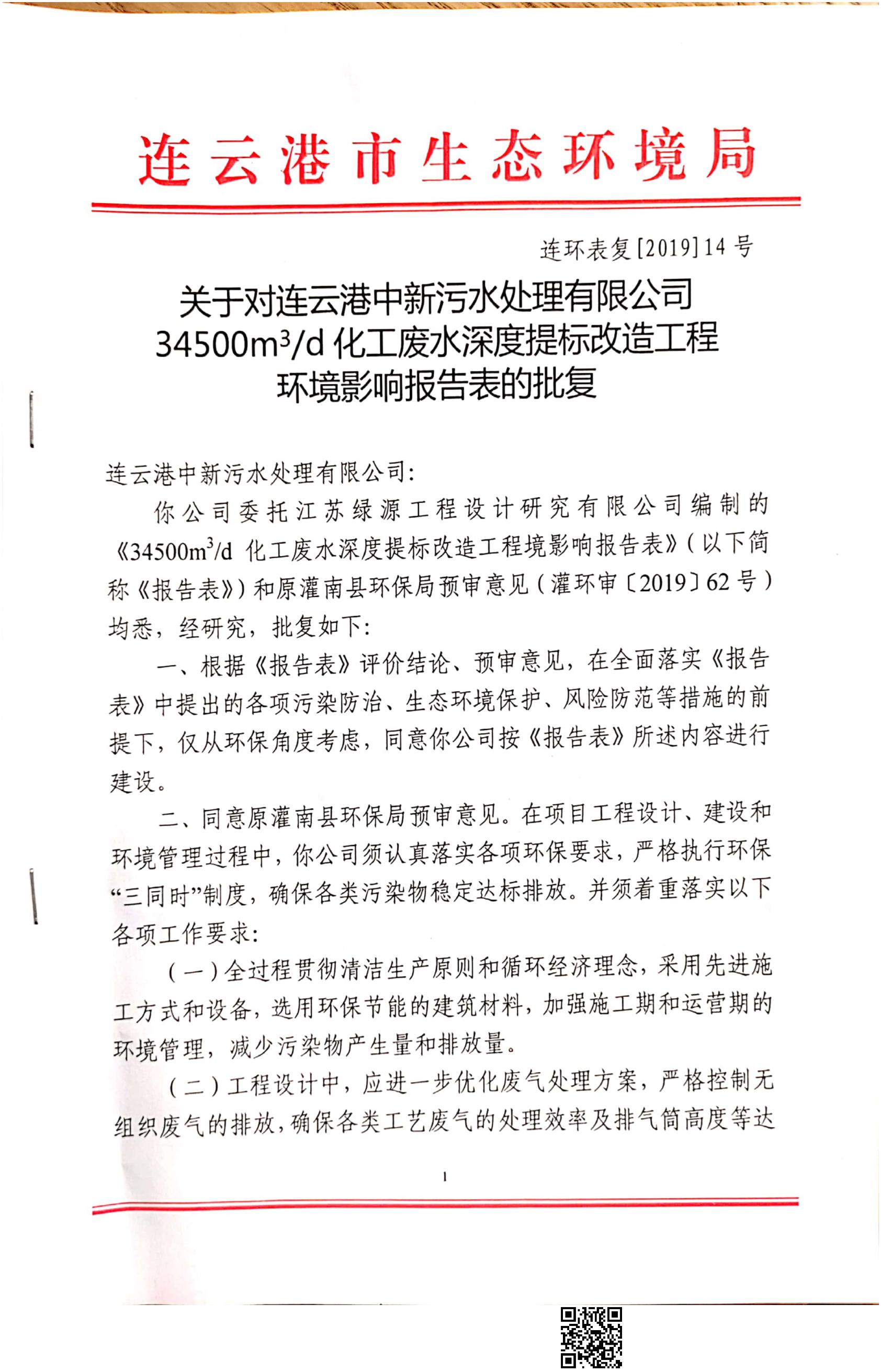 扫描全能王 创建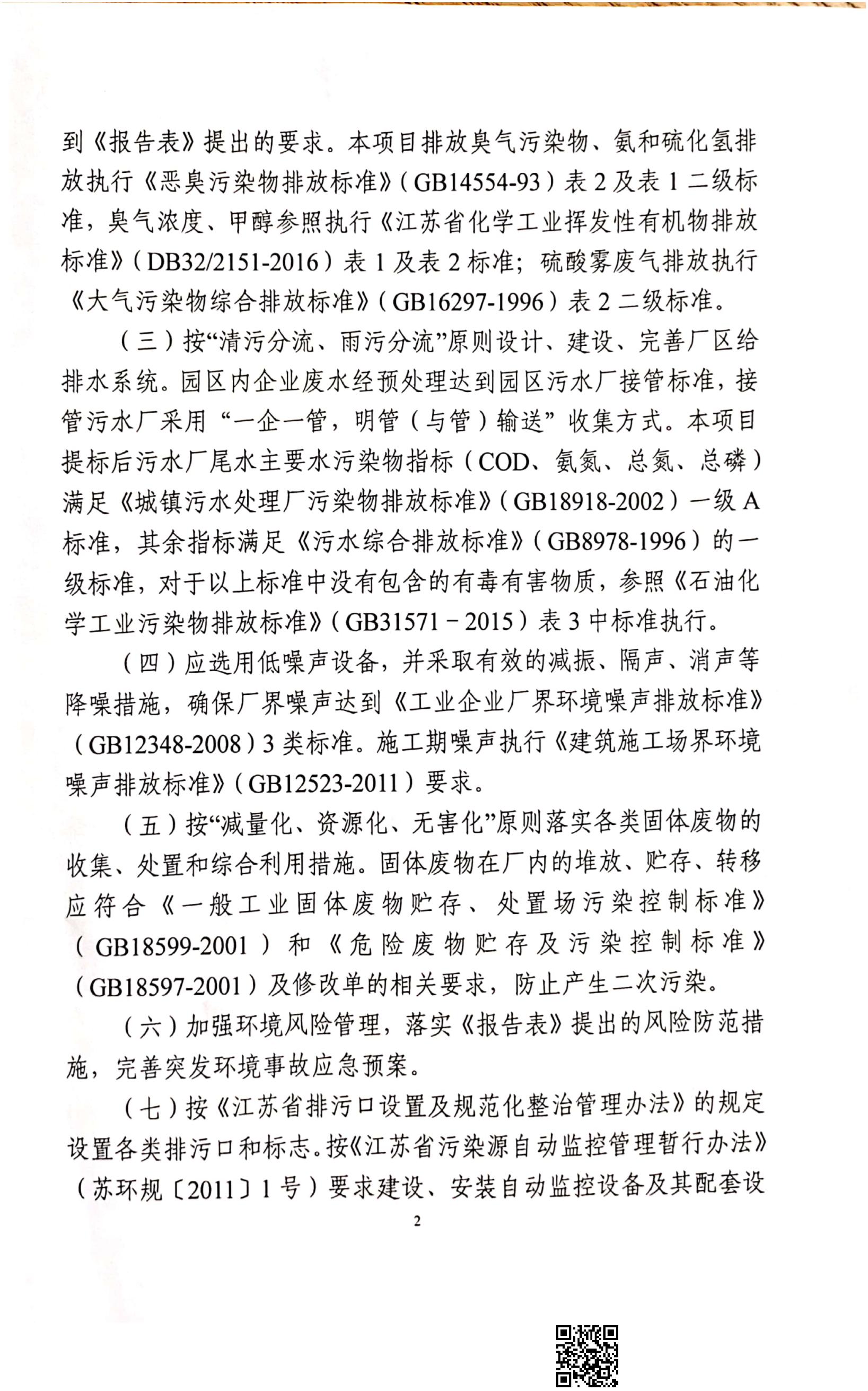 扫描全能王 创建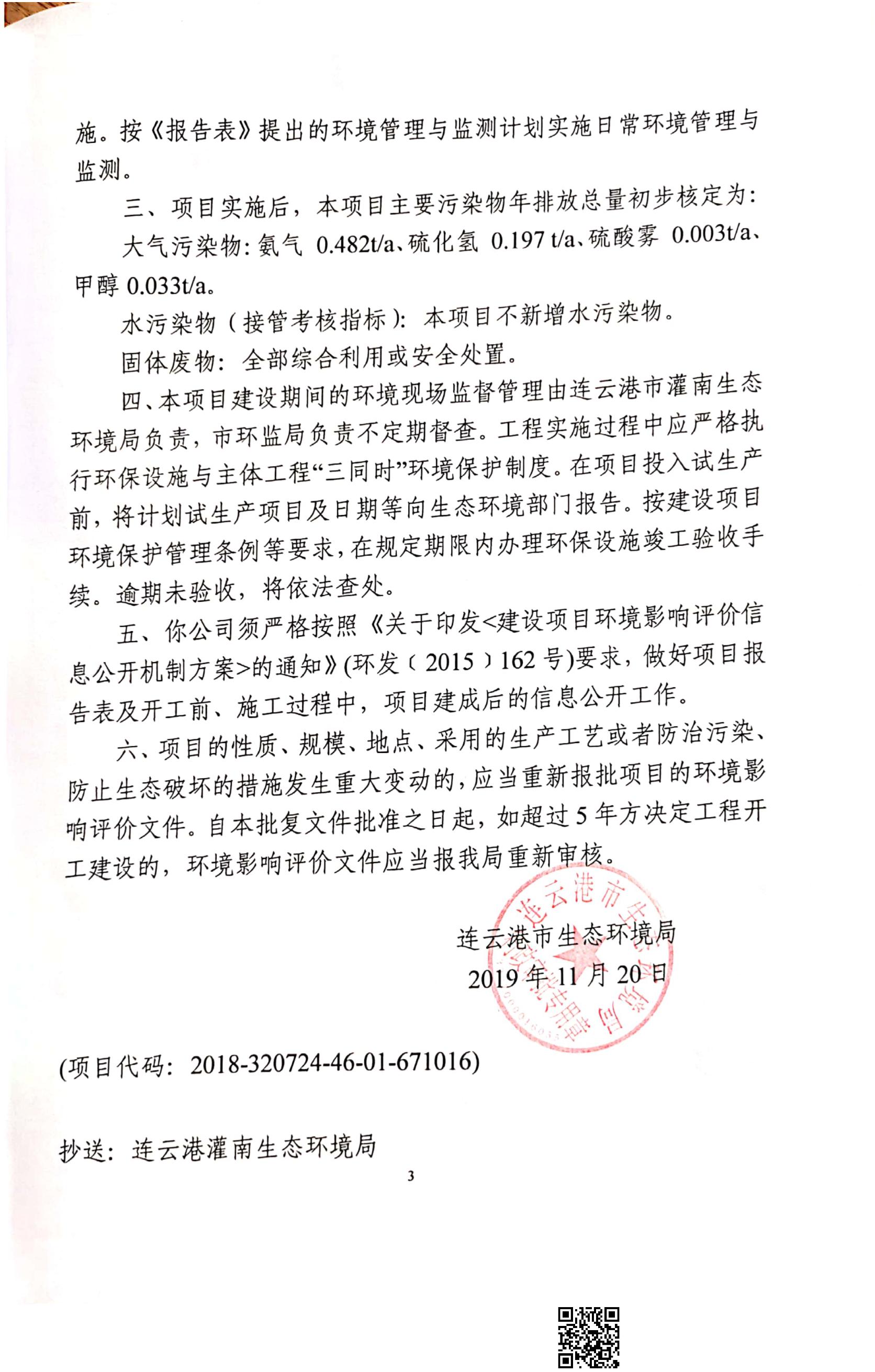 